 Germ 1411 01 - Beginning German I 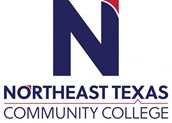  Course Syllabus: Spring 2022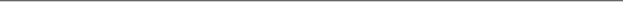 “Northeast Texas Community College exists to provide personal, dynamic learning experiences empowering students to succeed.”Instructor: Bette MillerOffice: Adjunct Office MPhone: Humanities secretary 903-434-8204Email: bmiller@ntcc.eduThis syllabus serves as the documentation for all course policies and requirements, assignments, and instructor/student responsibilities.Information relative to the delivery of the content contained in this syllabus is subject to change. Should that happen, the student will be notified.Course Description: German 1411 Beginning German 14 credit hours.Lecture/Lab/Clinical: Three hours of lecture/ guided drill are provided in the classroom and/or online each week.Fundamental skills in listening comprehension, speaking, reading, and writing are developed, as well as basic vocabulary, grammatical structures, and understanding of culture.Prerequisite(s): noneStudent Learning Outcomes: 1 - Conversations Using Level-Appropriate Grammatical StructuresEngage in conversations using level-appropriate grammatical structures including narrating events that take place in the present and producing questions and responses on a variety of topics dealing with everyday life.Measured by specific unit testing of the topic in each lesson, including listening, speaking, and reading skills.2 - Understanding of Level-Appropriate Spoken GermanDemonstrate understanding of level-appropriate spoken German.Measured by comprehension of instructor selected questions, statements and commands.3 - Write Simple SentencesWrite simple sentences and organize them into short paragraphs.Measured by assessment of student writing samples on lesson tests and assignments.4 - Read and Comprehend Level-Appropriate TextsMeasured by instructor- generated reading comprehension assignments and portions of lesson tests.5 - Traditions, Customs, and ValuesIdentify and discuss traditions, customs, and values of the German-speaking world.Measured by lesson test items related to each country or region of the German speaking world.6 - Compare and contrast the traditions, customs and values of the German-speaking world with characteristics of students’ own culture.Measured by lesson test items related to each country or region of the German speaking world.Evaluation/Grading Policy: A test will follow each instructional unit. Students will receive test grades via text or email following the test. Students will have the opportunity to re-take for full credit items missed on the test. Test average = 60% of final grade. Assignments and quizzes = 40%Quizzes and tests will measure the acquisition of basic skills in listening, speaking, reading, and writing of the German language and the knowledge of culture of German- speaking countries. A test will follow the completion of each content unit. Quizzes will measure the acquisition of a specific assigned skill or set of vocabulary.Required Instructional Materials: Deutsch im Blick (German in View) online text & website – no costhttp://coerll.utexas.edu/dib/ Accompanying grammar textbook: - no costGrimm Grammar http://coerll.utexas.edu/gg/Publisher: Liberal Arts Instructional Technology Services at the University of Texas, supported by COERLL, the Center for Open Educational Resources and Language Learning UT-Austin, and the U.S. Department of Education Fund for the Improvement of Post-Secondary Education					Optional Instructional Materials: German for Beginners series on YouTubeMinimum Technology Requirements: Internet accessRequired Computer Literacy Skills: Internet accessCourse Structure and Overview:The course is built around website and other assignments, classroom participation, quizzes, & tests. Assignments to develop the four skills of language learning and a knowledge of German culture will be coordinated with the online textbook chapter segments and will be completed either via the textbook’s website or on paper. Students should expect daily assignments to practice concepts and skills introduced in class.Communications: Students may communicate with the instructor via email, text messages, or telephone. Instructor will respond within 24 hours.Institutional/Course Policy: Regular punctual attendance with assignments completed is essential. It is the student's responsibility to check email or texts after an absence to see what is due and complete it in time for the next class. Absence from class is NOT an excuse for being unprepared for the next class. Students must complete assignments by the due date. For college courses students should expect to spend TWICE the amount of time preparing for each class as they spend in class—i.e. almost three hours for a class that lasts one hour and twenty minutes.If a student is not able/ not willing to spend the time necessary to be prepared for class, (s)he cannot expect to be successful in a college course.It is the responsibility of the student to reschedule missed quizzes or exams, complete assignments on time, and take responsibility for the grade earned in this class. If because of an absence a student misses an activity that is graded, (s)he will receive a zero for that assignment unless it is made up promptly.NTCC Academic Honesty/Ethics Statement:NTCC upholds the highest standards of academic integrity. The college expects all students to engage in their academic pursuits in an honest manner that is beyond reproach using their intellect and resources designated as allowable by the course instructor. Students are responsible for addressing questions about allowable resources with the course instructor. Academic dishonesty such as cheating, plagiarism, and collusion is unacceptable and may result in disciplinary action. This course will follow the NTCC Academic Honesty and Academic Ethics policies stated in the Student Handbook.  Refer to the student handbook for more information on these subjects.ADA Statement:It is the policy of NTCC to provide reasonable accommodations for qualified individuals who are students with disabilities. This College will adhere to all applicable federal, state, and local laws, regulations, and guidelines with respect to providing reasonable accommodations as required to afford equal educational opportunity. It is the student’s responsibility to request accommodations. An appointment can be made with the Academic Advisor/Coordinator of Special Populations located in Student Services and can be reached at 903-434-8264. For more information and to obtain a copy of the Request for Accommodations, please refer to the special populations page on the NTCC website.  Family Educational Rights and Privacy Act (FERPA):The Family Educational Rights and Privacy Act (FERPA) is a federal law that protects the privacy of student education records. The law applies to all schools that receive funds under an applicable program of the U.S. Department of Education. FERPA gives parents certain rights with respect to their children’s educational records. These rights transfer to the student when he or she attends a school beyond the high school level. Students to whom the rights have transferred are considered “eligible students.” In essence, a parent has no legal right to obtain information concerning the child’s college records without the written consent of the student. In compliance with FERPA, information classified as “directory information” may be released to the general public without the written consent of the student unless the student makes a request in writing. Directory information is defined as: the student’s name, permanent address and/or local address, telephone listing, dates of attendance, most recent previous education institution attended, other information including major, field of study, degrees, awards received, and participation in officially recognized activities/sports.Tentative Course Timeline (*note* instructor reserves the right to make adjustments to this timeline at any point in the term): Unit 1Introduction to German and German- speaking countriesFormal vs. informal addressPronunciation: the German alphabet and other soundsSpelling using the German alphabetVocabulary: Greetings and goodbyes; introductions; useful expressionsIntroduction to gender, definite and indefinite articles, nouns, pluralsPersonal pronouns and the verb seinOrigin/Nationality/ CountryPersonal information: nationality, address, phone no., hobbiesNumbers, colors, days of the week, months, seasons, other “time” vocabularyMeeting and Greeting; How are you? Unit 2Money, cell phone, etc.Studying at the University/ fields of studyPractice describing courses as easy, interesting, etc.Classroom and school supplies vocabularyReview subject pronouns and the verb sein (to be)Nominative case review; meanings of nominative case verbs, present tenseAccusative case and the verb to havePresent tense regular verbsWord order in sentences and questionsUnit 3Cardinal and ordinal numbers, dates, prices, telling timeQuestion words; who/whom, whichIrregular verbs (verbs with vowel change in the stem in 2nd person and 3rd person singular forms) Cases overview & the accusative caseSport and free time activitiesGern and nicht gernNegationUnit 4FamilyDescribing peopleUsing possessive adjectivesAdjective endingsModal helping verbsAccusative prepositionsOffice HoursMondayTuesdayWednesdayThursdayFridayOnlineOffice Hours12:30 -1:0012:30 -1:00daily until 10:00 PM